ARBOVragen over de Europese PrivacywetgevingWat betekent de Europese privacywetgeving voor de dienstverlening van Arbo?Arbo dienstverleners maken in hun dagelijks werk sinds jaar en dag gebruik van persoonlijke gegevens van werknemers. Zij voldoen daarbij vanzelfsprekend aan de geldende wet- en regelgeving in Nederland. 
Zo zijn de volgende wetten voor hun dienstverlening van toepassing:de Wet op de Geneeskundige Behandel Overeenkomst, hierin wordt voor Arbo dienstverleners en andere zorgdienstverleners bepaald hoe we omgaan met het medisch dossier en de raadpleging en vernietiging ervan.de Arbowet, hierin wordt bepaald wat geldend is voor werkgevers en dienstverleners in de bedrijfsgezondheidszorg als het gaat om de veiligheid en gezondheid van medewerkers.de Privacywet, hierin wordt bepaald hoe om moet worden gegaan met de bescherming van persoonsgegevens.In aanloop naar de Europese privacywetgeving (AVG), die vanaf 25 mei 2018 geïmplementeerd moet zijn, is de werkwijze op een aantal punten uitgebreid. Het gaat om de volgende onderwerpen:Aanpassing van het bestaande Privacyreglement Aanstelling van een Register functionaris gegevensbescherming Hanteren van een verwerkingsregister Data Privacy Impact AssessmentAanpassing van de procedure voor datalekkenUitbreiding van informeren en trainen eigen medewerkersVerwerkersovereenkomsten hanteren inclusief alle toeleveranciers Rechten van de betrokkenen borgen met betrekking tot vastgelegde persoonsgegevens.Wat mag ik als werkgever/leidinggevende wel en niet vragen aan een zieke werknemer volgens de Autoriteit Persoonsgegevens?Wanneer een werknemer zich ziek meldt mag u de volgende gegevens over zijn gezondheid vragen en registreren:vermoedelijke duur van het verzuim;lopende afspraken en werkzaamheden;telefoonnummer en (verpleeg)adres;of de werknemer onder een van de vangnetbepalingen van de Ziektewet valt (maar niet onder welke vangnetbepaling);of de ziekte verband houdt met een arbeidsongeval;of er sprake is van een verkeersongeval waarbij een eventueel aansprakelijke derde betrokken is, in verband met het verhalen van loonkosten op deze derde (regresmogelijkheid).Vragen naar de gezondheidsklachten van de werknemer of deze schriftelijk vastleggen mag echter niet. Deze privacygevoelige informatie mag alleen de bedrijfsarts verzamelen en verwerken. Dat geldt ook voor de vraag naar de mogelijkheden van de werknemer. Komt de zieke werknemer spontaan met deze informatie, dan mag u die ook niet schriftelijk vastleggen. Heeft de bedrijfsarts de mogelijkheden vastgesteld, dan kunt u met de werknemer het vervolgens wel over de beperkingen en mogelijkheden hebben.Wat doet Arbo Dienstverlener met de persoonlijke gegevens van mijn werknemers?Arbo Dienstverlener verwerkt de persoonsgegevens van uw werknemer met wie we een behandelrelatie hebben enkel en alleen voor de uitvoering van haar wettelijk taak als arbodienstverlener. Arbo Dienstverlener hanteert een privacyreglement. Hierin staat van wie deze informatie is, hoe wij de gegevens vastleggen en wie deze gegevens mag bekijken en wie niet.Moeten werknemers vooraf instemmen met het delen van persoonsgegevens met een arbodienst? Nee, de arbodienst vraagt alleen de strikt noodzakelijke gegevens op voor de uitvoering van haar wettelijke taak. Hiervoor is niet nogmaals extra instemming van de betrokken werknemer nodig. De OR heeft in algemene zin conform de Arbowetgeving instemmingsrecht op de afspraken tussen de werkgever en de arbodienstverlener.Op basis van welke grondslag mag Arbo Dienstverlener persoonsgegevens verwerken?Als uitvoerder van de Arbowet verwerkt Arbo Dienstverlener de gegevens op basis van de wettelijke verplichting (de grondslag), Arbo Dienstverlener bepaalt het doel en de middelen van de gegevensverwerking en is daarom verantwoordelijke onder de AVG.Wat betekent de nieuwe AVG wetgeving voor u als werkgever bij de uitwisseling van informatie met een arbodienst?Als werkgever bent en blijft u ervoor verantwoordelijk dat de juiste informatie over medewerkers met wie wij een behandelrelatie aangaan, naar Arbo Dienstverlener wordt gestuurd. Door gebruik te maken van een gestandaardiseerde en geautomatiseerde berichtenkoppeling doet u dat op een betrouwbare en veilige manier. Met de gangbare personeelsinformatiesystemen heeft Arbo Dienstverlener een standaard koppeling op basis van de Verzuimstandaard 2017 beschikbaar om rechtmatig informatie uit te kunnen wisselen in het kader van de verzuim- en re-integratiebegeleiding. Wat betekent de nieuwe wetgeving voor de contracten tussen werkgever en Arbo Dienstverlener?Het doorvoeren van wijzigingen die voortkomen uit wet- en regelgeving maakt integraal onderdeel uit de dienstverlening. De wijzigingen die voortkomen uit de AVG zijn vastgelegd in het vernieuwde Privacyreglement en dit maakt dan ook onderdeel uit van het geldende contract. Op deze wijze bent u er als werkgever ook van verzekerd dat u voldoet aan de AVG. Een voorbeeld van een  vernieuwd privacyreglement is van een arbodienstverlener is beschikbaar via deze link .Welke informatie mag er in het kader van de bedrijfsgezondheidszorg uitgewisseld worden tussen werkgever en arbodienstverlener?Voor het uitwisselen van de juiste informatie hanteren we binnen onze branche de verzuimstandaard voor verzuim- en re-integratiebegeleiding. Dit is een set aan gegevens die is gebaseerd op de geldende wet- en regelgeving en dus ook op de AVG. Deze standaard is getoetst door de brancheorganisatie, waardoor u in dit kader ook geen extra privacy assessment (DPIA) hoeft uit te voeren. 

Voor het uitvoeren van Preventief Medische Onderzoeken, Risico-inventarisaties en -evaluaties en keuringen vraagt Arbo Dienstverlener uitsluitend informatie van de werkgever en cliënt dan noodzakelijk is voor uitvoering van deze wettelijke taken.Heeft Arbo Dienstverlener de wijzigingen die voortkomen uit de AVG al volledig geïmplementeerd? Ja. Arbo Dienstverlener voldoet aantoonbaar aan alle nieuwe werkprocessen die voortkomen uit de AVG. Hierna geven we per item een korte uitleg:Arbo Dienstverlener beschikt over een aangepast privacyreglement, waarmee we klanten en cliënten informeren over de manier waarop we invulling geven aan de Privacywetgeving. De informatie stellen we via onze website beschikbaar.Arbo Dienstverlener heeft het ISO 27001 en ISO9001 certificaat voor informatiebeveiliging en het certificaat arbodienstverlening. Toetsing van de werkwijze vindt regelmatig plaats door externe auditors. Arbo Dienstverlener werkt continu aan het verbeteren van de bescherming van informatie en blijft hierin investeren. De Corporate Informatie Security en Privacy Officer is geregistreerd als Functonaris Gegevensbescherming en houdt hier onafhankelijk toezicht op.Arbo Dienstverlener registreert alle informatieverwerkingen in een verwerkingenregister, dat zorgvuldig wordt beheerd.Bij wijzigingen in de verwerking van persoonsgegevens is Arbo Dienstverlener verplicht om een formele en gedocumenteerde review te houden van de risico’s en de te nemen maatregelen om deze gegevens te beschermen. Dit heet in de AVG een ‘Data Privacy Impact Assessment’. Deze procedure is geborgd binnen onze werkprocessen.Medewerkers van Arbo Dienstverlener zijn verplicht om alle datalekken direct, en zonder vertraging te melden bij de Corporate Informatie Security en Privacy Officer. Na beoordeling handelt deze conform de wetgeving. De Autoriteit Persoonsgegevens houdt voor de overheid toezicht op de naleving van de AVG.Wat betekent de AVG voor mijn werknemers als het gaat om zijn of haar eigen gegevens en het recht op informatie, inzage, correctie, gegevensuitwisseling en gegevensoverdracht?
Arbo Dienstverlener heeft zich als dienstverlener in de bedrijfsgezondheidszorg te houden aan meerdere wetten, zoals de Wet op de Geneeskundige Behandel Overeenkomst (WGOB), de Arbowetgeving en de Privacywetgeving. 

Inzage in het medisch dossier of keuringsrapport en de rechten die een werknemer heeft om dit te raadplegen en te laten vernietigen vallen onder de wetgeving van de WGBO. Dat betekent dat de AVG hier niet op van toepassing is. Een werknemer kan een schriftelijk verzoek tot inzage indienen bij Arbo Dienstverlener. Stuur dit verzoek per mail aan binnendienst@arbodienstverlener.nl. Binnen zes weken na aanvraag, ontvangt de werknemer bericht van ons over de manier waarop de informatie kan worden ingezien.Moet ik als werkgever een gezamenlijke verwerkersovereenkomst opstellen met Arbo Dienstverlener?Nee. In het kader van de AVG treedt Arbo Dienstverlener op als verantwoordelijke voor de verwerking van de persoonsgegevens. Dit betekent dat Arbo Dienstverlener geen verwerker is en het opstellen van een verwerkersovereenkomst om die reden niet nodig is.Moet ik als werkgever een Data Privacy Impact Assessment (DPIA) doen als ik van arbodienst wissel?Normaal gesproken dient u met een nieuwe dienstverlener een DPIA op te stellen. Wanneer u echter als werkgever al vanuit de verzuimstandaard werkt en bij wisseling van arbodienst op dezelfde manier blijft werken, is het opstellen van een nieuwe DPIA niet nodig. 

De scope van DPIA vanuit de werkgever betreft het verzamelen van de noodzakelijke persoonsgegevens en het ter beschikking stellen aan de arbodienst. De verwerking van de persoonsgegevens valt onder verantwoording van de arbodienstHet kan niemand ontgaan zijn: sinds 25 mei is de Algemene verordening gegevensbescherming (AVG) van toepassing in de hele Europese Dienstverlener. Veel organisaties zijn daar nu op ingericht of druk bezig met de laatste loodjes. Arbo Dienstverlener ontvangt vooral vragen over verwerkersovereenkomsten en gegevensuitwisseling. Daarom nog even de belangrijkste informatie op een rij.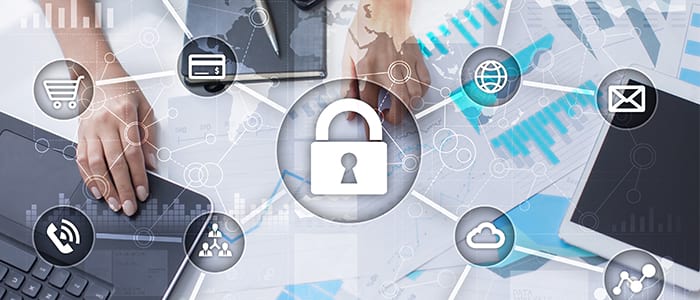 Arbo Dienstverlener ontvangt tientallen vragen per dag over de nieuwe AVG. Het leeuwendeel daarvan wordt afgehandeld door Louis Keulemans, Corporate Information Security and Privacy Officer. “Arbo Dienstverlener is ruim op tijd klaar voor de AVG”, vertelt hij. “Dat heeft ermee te maken dat privacy het fundament is van ons werk. We bouwen met cliënten een vertrouwensrelatie op waarbinnen aandacht voor de bescherming van persoonsgegevens vanzelfsprekend is. Niet voor niets hebben wij het ISO 9001 certificaat, het certificaat Arbodienstverlening en het ISO27001 certificaat voor informatiebeveiliging. We werken bovendien al sinds 2001 met een uitgebreid privacyreglement. De voorbereiding op de AVG was voor ons veel werk, maar tegelijkertijd minder ingrijpend dan voor veel andere organisaties.” 

In de vragen van werkgevers komen twee onderwerpen frequent terug.Is het nodig om een verwerkersovereenkomst te tekenen met Arbo Dienstverlener? Louis: “Veel organisaties zien ons als verwerker van hun personeelsgegevens. Toch is onze rol een andere. Als arbodienst zijn wij namelijk verantwoordelijk voor alle informatie die noodzakelijk is voor het uitvoeren van onze wettelijke taken, zoals verzuimbegeleiding, RI&E, preventief medisch onderzoek en (functie)keuringen. Dat is ook begrijpelijk als je bedenkt dat de werkgever geen inzage mag hebben in informatie over de gezondheid van zijn medewerkers. Een verwerkersovereenkomst is voor deze wettelijke taken dan ook niet nodig. Natuurlijk kunnen we wel afspraken maken met werkgevers. Dat doet Arbo Dienstverlener via het vernieuwde privacyreglement. Dit dekt alles wat ook in een verwerkersovereenkomst aan bod komt. Werkgevers hoeven zich dus geen zorgen te maken of ze hun privacyzaken met ons wel goed geregeld hebben.”Arbo Dienstverlener vraagt nooit om meer informatie van medewerkers dan strikt noodzakelijk is.Hoe weten we zeker dat de onderlinge gegevensuitwisseling veilig is?Louis: “Arbo Dienstverlener vraagt nooit om meer informatie van medewerkers dan strikt noodzakelijk is. Met de meeste organisaties waaraan we diensten leveren, verloopt de uitwisseling van informatie al via een koppeling tussen het HR-portaal van de werkgever en onze geneeskundige processen. Het gaat dan bijvoorbeeld om ziek- en hersteldmeldingen en de terugkoppeling daarover. Die koppeling kunnen wij met minstens 40 veelgebruikte HR-portalen eenvoudig opzetten. Verloopt de gegevensuitwisseling via e-mail, dan is het belangrijk om dat berichtenverkeer goed te beveiligen, van beide kanten. Vanuit Arbo Dienstverlener gebeurt dit altijd via de strenge standaard SSL. Werkgevers moeten zelf ook zorgen dat zij gebruikmaken van de SSL-standaard, en dat bij hen deze instellingen ook goed zijn ingeregeld. We volgen hierin de richtlijnen van de KNMG. Sturen organisaties per ongeluk toch nog informatie mee die niet meegestuurd mag worden, zoals Burgerservicenummers, dan hebben wij geborgd dat we die informatie tegengehouden en niet verder verwerken.”Meer weten? Heb je nog vragen over de AVG in relatie tot de dienstverlening van Arbo Dienstverlener? Kijk dan op de website waar je tal van veelgestelde vragen en antwoorden vindt. Indien nodig kun je ook  contact opnemen met Corporate Information Security and Privacy Officer Louis Keulemans via louis.keulemans@arbodienstverlener.nl.